基本信息基本信息 更新时间：2024-04-26 19:28  更新时间：2024-04-26 19:28  更新时间：2024-04-26 19:28  更新时间：2024-04-26 19:28 姓    名姓    名郭向天郭向天年    龄28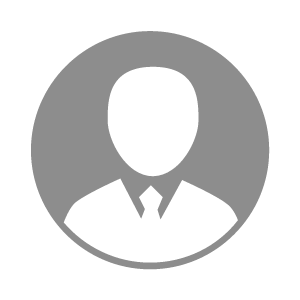 电    话电    话下载后可见下载后可见毕业院校内蒙古农业大学邮    箱邮    箱下载后可见下载后可见学    历本科住    址住    址期望月薪5000-10000求职意向求职意向实验员,动物疫病检验检疫,养猪技术员实验员,动物疫病检验检疫,养猪技术员实验员,动物疫病检验检疫,养猪技术员实验员,动物疫病检验检疫,养猪技术员期望地区期望地区内蒙古自治区|河北省|辽宁省|山东省内蒙古自治区|河北省|辽宁省|山东省内蒙古自治区|河北省|辽宁省|山东省内蒙古自治区|河北省|辽宁省|山东省教育经历教育经历就读学校：内蒙古农业大学 就读学校：内蒙古农业大学 就读学校：内蒙古农业大学 就读学校：内蒙古农业大学 就读学校：内蒙古农业大学 就读学校：内蒙古农业大学 就读学校：内蒙古农业大学 工作经历工作经历工作单位：北京挑战集团 工作单位：北京挑战集团 工作单位：北京挑战集团 工作单位：北京挑战集团 工作单位：北京挑战集团 工作单位：北京挑战集团 工作单位：北京挑战集团 自我评价自我评价其他特长其他特长